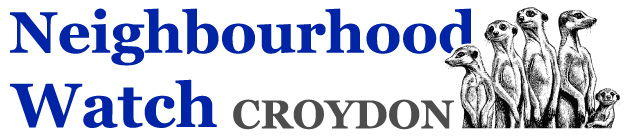 Croydon Borough Neighbourhood Watch Association Programme 2023/24[5 Year Plan Ref: Promoting Continuity and Stability. To secure funding from various sources to ensure the stability of the organisation.]Funding Pursue funds from Croydon Council through the Mayor’s Office to help us provide the services that we give to the co-ordinators.Invite advertisers to promote their organisations in the Croydon Eye.Seek a donation from Watch members (£1 or more); each donation will automatically enter them into a raffle prize draw. 
Pursue funding opportunities from selected local businesses in Croydon, by sending out a circular letter asking them to help fund our organisation.
Hold two separate dinners at the Royal Tandoori Restaurant. Run a separate raffle prize draw at each meal but provide concurrent online facility to purchase tickets for those who choose not to attend these functions. (Committee members to seek out suitable prizes). 
Invite coordinators to seek further funding at social events, notably celebrating the King’s Coronation. [5 Year Plan Ref: Increasing Effectiveness. utilise more the facilities offered by National NHW. To encourage coordinators to undertake training courses offered by them.RecruitmentTransfer our database over to the national V4 system. This will enable easier communication with all of our members via V4 and allow them better access to National resources eg the Knowledge Hub.
Once our database has been transferred, use the V4 mapping tool to ascertain which areas of the borough NHW are poorly represented. We will then target one ward per month as part of the recruitment campaign
Review the “offer” of belonging to NHW, emphasising the positive aspects (eg cheaper home insurance, closer and more secure communities), share any success stories.  
Training/Procedure UpdatesEnsure all Coordinators are made familiar with the regulations applicable to GDPR, when collecting data from residents in their watch. 
Offer other (face-to-face) training for Coordinators. This will be dependent on securing funding and identifying available venues.

Provide training for Committee Members, including understanding their legal obligations in running the Charity. Paul Voden will lead the training, which will be held at the Fire Station – date to be arranged. 
[5 Year Plan Ref: Increasing Publicity: provide monthly newsletters; speakers to attend events to promote NHW; posters to be displayed in shops etc.]Increasing PublicityProduce an effective recruitment poster, distributing this to shops and other public places (eg libraries). Utilise any public notice boards these establishments may have to promote NHW activities.
Run a Crime Prevention Day at the Royal Russell school in October 2023, which is open to everyone, with a variety of selected speakers from the Council, Police and other organisations invited to give presentations, aimed at increasing the skills and knowledge of our Coordinators. Hold a raffle. 
The AGM will be held immediately after the close of the CPD.
Suggested participants: National NHW, Fire service, Mayor, Police, Citizens Advice (SE), Trading Standards, Street Champions????
Produce the Croydon Eye in paper format twice a year aimed at reaching the maximum number of people in the borough, which should also entice people to advertise in the issue because of the size of circulation. It is important that Coordinators continue to deliver copies to their watch by hand, giving a greater profile to Neighbourhood Watch and enabling us to promote the Crime prevention Day and other fundraising events.  
[5 Year Plan Ref: To carry out talks at schools, colleges, universities and other education institutions across the borough, to encourage more youngsters to be involved in Neighbourhood Watch. Ensure our involvement in Localities Groups; Safer neighbourhood Boards; Croydon Voluntary Action; neighbouring boroughs]Increasing EngagementGain access to schools to promote NHW. We will seek the assistance of PC Martin Allen who has responsibility for youth engagement.
Set up a structure of regular Coordinator meetings (by locality) which provides an opportunity to meet the Committee; agree who will attend Locality Meetings and Ward Panels; receive feedback; recruit Committee members. Suitable venues will need to be found.
Promote the Community Safety Charter by which means NHW members, local residents, businesses and organisations, agree to do whatever they can together to provide an environment that is safer for everyone.[5 Year Plan Ref: Get more involved with local police teams]Attend Ward Panels to assist and contribute to the needs in each ward. 
Encourage Coordinators to join in with SNT “walkabouts” on a regular basis, providing be good publicity for NHW and get people’s faces known. It will also demonstrate both ours and the Police’s commitment to protecting the neighbourhood and acting on concerns. We should take the opportunity to publicise the issues raised during these walkabouts and any outcomes, in our regular newsletter. 
Attend Police and Fire service open days. PV and JR will meet with the Fire Officer about these and his attendance at the Crime Prevention Day in October.JR 17/03/23